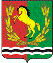 											       АДМИНИСТРАЦИЯ МУНИЦИПАЛЬНОГО ОБРАЗОВАНИЯ КИСЛИНСКИЙ СЕЛЬСОВЕТ  АСЕКЕЕВСКОГО  РАЙОНА  ОРЕНБУРГСКОЙ  ОБЛАСТИ ПОСТАНОВЛЕНИЕ 15.09.2023                               село Кисла                                                № 84–пО внесении изменений в постановление администрации муниципального                           образования Кислинский сельсовет от  18.02.2022 №14-пВ соответствии со статьей 160.1 Бюджетного кодекса Российской Федерации, руководствуясь статьей 27 Устава муниципального образования Кислинский сельсовет, постановляю:1. Внести в постановление администрации муниципального образования Кислинский сельсовет от  18.02.2022 № 14-п «О порядке осуществления бюджетных полномочий главными администраторами (администраторами) доходов бюджета муниципального образования Кислинский сельсовет следующие изменения:1.1. Приложение к постановлению изложить в новой редакции согласно Приложению к настоящему постановлению.2.    Контроль за исполнением настоящего постановления  оставляю за собой.3. Настоящее постановление вступает в силу со дня его подписания и распространяются на правоотношения, возникшие с 01.01.2023 годаГлава муниципального образованияКислинский сельсовет                                                                      В.Л. Абрамов                                                                                  Приложениек постановлению администрацииАлексеевского сельсовета                                                                                                         Асекеевского района                                                                                                                                            от 15.09.2023№ 84-пПорядокосуществления бюджетных полномочий главными администраторами(администраторами) доходов бюджета муниципального образования Кислинский сельсовет1. Настоящий Порядок осуществления бюджетных полномочий главными администраторами (администраторами) доходов бюджета муниципального образования Кислинский сельсовет  (далее - Порядок) разработан в соответствии со статьей 160.1 Бюджетного кодекса Российской Федерации.2. Перечень главных администраторов (администраторов) доходов  бюджета муниципального образования Кислинский сельсовет утверждается  постановлением администрации муниципального образования Кислинский сельсовет в соответствии с общими требованиями, установленными Правительством Российской Федерации.3. Главные администраторы (администраторы) доходов бюджета муниципального образования Кислинский сельсовет (далее – главные администраторы) осуществляют следующие бюджетные полномочия:а) формируют перечень подведомственных им администраторов доходов бюджета и представляют его в финансовый отдел администрации муниципального образования Кислинский сельсовет не позднее 15 декабря текущего года;б) наделяют бюджетными полномочиями администратора доходов согласно приложению N 1 к настоящему Порядку:правовые акты главных администраторов доходов, в соответствии с которыми администраторы доходов наделяются бюджетными полномочиями администраторов доходов, должны содержать требования об установлении администраторами доходов бюджета регламента реализации полномочий по взысканию дебиторской задолженности по платежам в бюджет, пеням и штрафам по ним, который разрабатывается с учетом общих требований к регламенту реализации полномочий администратора доходов бюджета по взысканию дебиторской задолженности по платежам в бюджет, пеням и штрафам по ним, утвержденных приказом Министерства финансов Российской Федерации от 18 ноября 2022 года №172н. в) осуществляют контроль за подведомственными администраторами доходов бюджета по осуществлению ими функций администрирования доходов;г) представляют в финансовый отдел администрации муниципального образования Кислинский сельсовет:сведения, необходимые для составления прогноза  бюджета и проекта бюджета на очередной финансовый год и плановый период, согласно приложению N 2 к настоящему Порядку с соответствующими обоснованиями и подробными расчетами в разрезе кодов бюджетной классификации в сроки, предусмотренные нормативными правовыми актами Оренбургской области по формированию бюджета;уточненные сведения, необходимые для внесения изменений в Решение совета Депутатов о бюджете района на текущий финансовый год и плановый период, в разрезе кодов бюджетной классификации, с поквартальной разбивкой, а также с соответствующими обоснованиями и подробными расчетами (при необходимости - в разрезе плательщиков либо пообъектно, в разрезе услуг);д) на основании представленной администраторами доходов бюджета бюджетной отчетности формирует сводную бюджетную отчетность по формам, установленным законодательством Российской Федерации, и представляют ее в финансовый отдел администрации муниципального образования Кислинский сельсовет, в сроки, определенные финансовым отдел администрации муниципального образования Кислинский сельсовет;е) ежеквартально, до 10 числа месяца, следующего за отчетным периодом, нарастающим итогом с начала года информацию по администрируемым поступлениям в  бюджет района согласно приложениям N 3 - 5 к настоящему Порядку и пояснительную записку о причинах перевыполнения (невыполнения) назначений.Пояснительная записка о причинах перевыполнения (невыполнения) назначений представляется по состоянию на 1 число месяца, следующего за отчетным периодом, в разрезе видов доходов с подробным анализом фактов, повлекших отклонение от назначений, с указанием финансовых последствий, с анализом по начисленным и уплаченным суммам в разрезе плательщиков, либо пообьектно в разрезе услуг, а также динамику поступлений, динамику сложившейся задолженности и переплаты в соответствии с аналогичным периодом прошлого года, а также по состоянию на 1 января текущего года. При этом в пояснительной записке отражаются показатели, по которым исполнение на отчетную дату составило: за 1 квартал – менее 20 процентов, либо более 30 процентов, за полугодие – менее 45 процентов, либо более 55 процентов, за 9 месяцев – менее 75 процентов либо более 80 процентов, за гол менее 95 процентов либо болеет105 процентов.ж) иные полномочия, необходимые для реализации функций главных администраторов доходов в бюджет района.4. Администраторы доходов осуществляют следующие бюджетные полномочия:а) обеспечивают доведение до плательщиков сведений о реквизитах счетов и информации, необходимой для заполнения расчетных документов, в том числе полного кода бюджетной классификации администрируемых доходов, для перечисления платежей в доход бюджета.б) осуществляют уточнение невыясненных поступлений в бюджет в соответствии с нормативными правовыми актами Российской Федерации;в) устанавливают регламент реализации полномочий по взысканию дебиторской задолженности по платежам в бюджет, пеням и штрафам по ним, который разрабатывается с учетом общих требований к регламенту реализации полномочий администратора доходов бюджета по взысканию дебиторской задолженности по платежам в бюджет, пеням и штрафам по ним, утвержденных приказом Министерства финансов Российской Федерации от 18 ноября 2022 года №172н. г) осуществляют иные бюджетные полномочия, установленные Бюджетным кодексом Российской Федерации и принимаемые в соответствии с ним нормативными правовыми актами, регулирующими бюджетные правоотношения.5. Для осуществления возврата (возмещения) излишне уплаченных (взысканных) сумм неналоговых доходов и иных платежей плательщик представляет администратору:а) заявление о возврате денежных средств, в котором должны быть указаны обоснование причин возврата и реквизиты для зачисления платежа (наименование, ИНН, КПП плательщика, банковские реквизиты плательщика, код ОКАТО, код бюджетной классификации, сумма возврата);б) подлинники платежных документов (квитанций) или копий (при частичном возврате суммы), подтверждающих факт оплаты.В случае предъявления плательщиком заявления на возврат (возмещение) излишне уплаченных (взысканных) сумм администратор обязан проверить факт поступления в областной бюджет указанных сумм по данным УФК по Оренбургской области.В случае принятия решения об отказе возврата (возмещения) излишне уплаченных (взысканных) сумм администратор направляет плательщику письмо с обоснованием причин невозможности возврата платежа.Администратор принимает решение о возврате (об отказе в возврате) излишне уплаченной (взысканной) суммы в течение 30 календарных дней со дня поступления заявления плательщика.Ответственность за принятие решений, связанных с возвратами излишне (ошибочно) перечисленных сумм, и уточнение вида и принадлежности поступлений неналоговых и иных платежей несет администратор.6. Главные администраторы доходов бюджета, не имеющие в своем ведении администраторов доходов бюджета, исполняют бюджетные полномочия администратора доходов бюджета, установленные Бюджетным кодексом Российской Федерации и настоящим Порядком.Приложение 1к Порядкуосуществления бюджетных                                                                                                                      полномочийглавными администраторами(администраторами) доходовбюджета муниципального                                                                                                                   образования Кислинский сельсовет РАСПОЯЖЕНИЕглавного администратора доходов бюджета МО Кислинский сельсовет_______________________________________________(наименование главного администратора доходов)     1.Наделить___________________________________________________________(наименование администратора доходов)бюджетными полномочиями администратора доходов бюджета.2. Администратору доходов бюджета в своей деятельности руководствоваться Постановлением Правительства Оренбургской области от _______ N _____ "О порядке осуществления бюджетных полномочий главными администраторами (администраторами) доходов консолидированного бюджета Оренбургской области, являющимися исполнительными органами государственной власти Оренбургской области, и (или) находящимися в их ведении казенными учреждениями".3. Администратору доходов бюджета представлять ежеквартально в срок ________ <*> информацию по администрируемым поступлениям.--------------------------------<*> Конкретный срок устанавливается главным администратором доходов.Руководитель  _________________    ________________________________________                  (подпись)                  (инициалы, фамилия)Приложение 2к Порядкуосуществления бюджетных                                                                                                                      полномочийглавными администраторами(администраторами) доходовбюджета муниципального                                                                                                                   образования «Кислинский сельсовет»                                 Основные показатели                для составления прогноза  бюджета района                и проекта  бюджета на ______________ годы                ____________________________________________________                       (наименование главного администратора                             (администратора) доходов)Приложение 3к Порядкуосуществления бюджетных                                                                                                                      полномочийглавными администраторами(администраторами) доходовбюджета муниципального                                                                                                                   образования «Кислинский сельсовет»                                      Информация                       по доходам от использования имущества,                      подлежащим зачислению в бюджет района                         по состоянию на 1 _____ 20__ года                      _______________________________________                       (наименование главного администратора                             (администратора) доходов)                       (Приложение 4к Порядкуосуществления бюджетных                                                                                                                      полномочийглавными администраторами(администраторами) доходовбюджета муниципального                                                                                                                   образования «Кислинский сельсовет»                                      Информация                         о начисленных и поступивших суммах                  административных штрафов и задолженности по ним                         по состоянию на 1_______ 20_ года                      ________________________________________                       (наименование главного администратора                             (администратора) доходов)                                                              (тыс. рублей)Приложение 5к Порядкуосуществления бюджетных                                                                                                                      полномочийглавными администраторами(администраторами) доходовбюджета муниципального                                                                                                                   образования Кислинский сельсовет                                      Информация                         по иным доходам бюджета района                        по состоянию на 1 _______ 20_ года                     _________________________________________                       (наименование главного администратора                             (администратора) доходов)                                                              (тыс. рублей)Приложение 6к Порядкуосуществления бюджетных                                                                                                                      полномочийглавными администраторами(администраторами) доходовбюджета муниципального                                                                                                                   образования Кислинский сельсовет                          РЕШЕНИЕ N ______________                   администратора о возврате поступлений                    от "____" _____________ 20__ года    Администратор поступлений в бюджет ____________________________________Плательщик: _______________________________________________________________                           (наименование учреждения, организации) /                             (инициалы, фамилия физического лица)Индивидуальные данные плательщика: ________________________________________                                    ИНН, КПП юридического лица, документы,                                  удостоверяющие личность физического лица)Единица измерения: рублей    На основании заявления плательщика от "____" _________________ 20__ г.и   представленных  документов  проведена  проверка  и  установлено наличиеизлишне уплаченной суммы в размере ___________________________________________________________________________________________________________ рублей.                         (сумма прописью)    По результатам проверки, проведенной __________________________________                                              (наименование структурного___________________________________________________________________________                  подразделения администратора доходов бюджета)принято решение о возврате излишне уплаченной суммы плательщику.Руководитель  ________________           __________________________                 (подпись)                   (инициалы, фамилия)Исполнитель  ________________________  ___________  _______________________             (наименование должности)   (подпись)     (инициалы, фамилия)_________________(номер телефона)"___"__________ 20__ г.М.П.N п/пКБКОтчетный годТекущий годТекущий годОбъем поступлений, утвержденный на плановый периодОбъем поступлений, утвержденный на плановый периодПрогнозируемый объем поступлений на очередной финансовый год и плановый периодПрогнозируемый объем поступлений на очередной финансовый год и плановый периодПрогнозируемый объем поступлений на очередной финансовый год и плановый периодN п/пКБКОтчетный годпоказатели, утвержденные решение о бюджетеот _________N _________ожидаемое исполнение1-й год2-й год1-й год2-й год3-й годN п/пНаименование показателяСумма (тыс. рублей)Сумма (тыс. рублей)Сумма (тыс. рублей)Сумма (тыс. рублей)Сумма (тыс. рублей)N п/пНаименование показателявсегодействующие договорыдействующие договорыаннулированные договорыаннулированные договорыN п/пНаименование показателявсегоосновной платежпеняосновной платежпеня1.Код КБК2.Сальдо на начало года - всего, в том числе:переплатазадолженность3.Начислено4.Уплачено5.Сальдо на конец отчетного периода - всего, в том числе:переплатазадолженностьN п/пКод бюджетной классификацииСальдо на начало отчетного периодаНачисленоФактически взысканоЗадолженность123456ИтогоИтогоИтогоИтогоИтогоИтогоN п/пКБКСальдо на начало годаСальдо на начало годаНачисленоУплаченоСальдо на конец отчетного периодаСальдо на конец отчетного периодаN п/пКБКзадолженностьпереплатаНачисленоУплаченозадолженностьпереплата12345678ИтогоИтогоИтогоИтогоИтогоИтогоИтогоИтого